Министерство образования и молодежной политики   Свердловской областиГАПОУ СО «Тавдинский техникум им. А.А. Елохина»Основная программа профессионального обучения – программа профессиональной подготовки   по профессии 17530 Рабочий зеленого строительства адаптированная для лиц с ограниченными возможностями здоровьяФорма обучения: очнаяКвалификации выпускника: рабочий зеленого строительства 2 разрядаНормативный срок обучения: 1 год 10 месяцев2022г.Основная программа профессионального обучения – программа профессиональной подготовки по профессии 17530 Рабочий зеленого строительства разработана для обучения лиц с ограниченными возможностями здоровья из числа выпускников специальных (коррекционных) школ.   Образовательная программа разработана в соответствии с Общероссийским классификатором профессий рабочих, должностей служащих и тарифных разрядов, тарифно-квалификационными характеристиками и требованиями регионального компонента. Организация разработчик:Государственное автономное профессиональное образовательное учреждение «Тавдинский техникум им. А.А. Елохина»Разработчики:Карпеева Елена Вячеславовна, заместитель директора по УМРПетрова Светлана Викторовна, преподаватель 1ККБабинцева Анна Александровна, председатель методической комиссии профессионального цикла, преподаватель 1ККСОДЕРЖАНИЕОбщие положенияНастоящая основная программа профессионального обучения   – программа профессиональной подготовки по профессиям  рабочих, должностям служащих разработана и  адаптирована для обучения инвалидов и лиц с ограниченными возможностями здоровья (с различными формами умственной отсталости)   из числа выпускников школ, реализующих адаптированные основные общеобразовательные программы, с учетом возможностей их психофизического развития, индивидуальных возможностей и при необходимости обеспечивающая коррекцию нарушений развития и социальную адаптацию указанных лиц.Адаптированная основная программа профессионального обучения (далее – АОППО) представляет собой комплекс нормативно-методической документации, разработанной на основе профессионального стандарта 10.005 Специалист по благоустройству и озеленению территорий и объектов (приказ Минтруда России от 9 сентября 2020 года №599н) для обучения инвалидов и лиц с ограниченными возможностями здоровья с разными формами умственной отсталости. АОППО определяет объем и содержание профессиональной подготовки по профессии 17530 Рабочий зеленого строительства, планируемые результаты освоения образовательной программы, условия образовательной деятельности при обучении лиц с интеллектуальными нарушениями.АОП реализуется в совместной образовательной, производственной, общественной и иной деятельности обучающихся и педагогов техникума.Адаптированная основная программа профессионального обучения по профессии 17530 Рабочий зеленого строительства разработана в отношении учебной группы лиц с ограниченными возможностями здоровья, не имеющих основного общего образования, с целью обеспечения их прав на доступное, качественное образование, создания условий для их успешной социализации, профессиональной адаптации и конкурентоспособности на рынке труда, формирования общей культуры в соответствии с принятыми в обществе нравственными и социокультурными ценностями, содействия трудоустройству выпускников из числа лиц с ОВЗ в соответствии с профилем профессиональной подготовки. Обучение по образовательной программе осуществляется на государственном языке Российской Федерации (русском языке).Адаптированная программа профессионального обучения «Рабочий зеленого строительства» направлена на обеспечение достижение обучающимися результатов обучения, установленных указанным профессиональным стандартом. Реализация АОППО ориентирована на решение следующих задач: создание в образовательной организации специальных условий, необходимых для обучения и получения профессии лицами с ограниченными возможностями здоровья, их социализации и адаптации; повышение качества профессионального обучения лиц с ограниченными возможностями здоровья; возможность формирования индивидуальной образовательной траектории для обучающегося с ограниченными возможностями здоровья; формирование в образовательной организации толерантной социокультурной среды.1.1. Нормативную правовую основу разработки адаптированной образовательной программы составляют:Федеральный закон от 29 декабря 2012г № 273-ФЗ «Об образовании в Российской Федерации; Приказ Минобрнауки России от 02.07.2013 N 513 (ред. от 25.04.2019) "Об утверждении Перечня профессий рабочих, должностей служащих, по которым осуществляется профессиональное обучение»;Приказ Министерства просвещения РФ от 26.08.2020 г. № 438 «Об утверждении Порядка организации и осуществления образовательной деятельности по основным программам профессионального обучения»;Приказ Министерства труда и социальной защиты РФ от 9 сентября 2020 года №599н «Об утверждении профессионального стандарта «Специалист по благоустройству и озеленению территорий и объектов»;Профессиональный стандарт «Специалист по благоустройству и озеленению территорий и объектов», утвержден приказом Министерства труда и социальной защиты Российской Федерации от 9 сентября 2020 года №599н.Единый тарифно-квалификационный справочник работ и профессий (ЕТКС), выпуск № 3, утвержден Министерством здравоохранения и социального развития Российской Федерации, приказ от 6 апреля 2007 года N 243 (с изменениями от 30 апреля 2009г);Устав ГАПОУ СО «Тавдинский техникум им. А.А. Елохина»;Локальные нормативные акты ГАПОУ СО «Тавдинский техникум им. А.А. Елохина».1.2 Объем образовательной программы, сроки освоения и присваиваемые квалификации.Объем образовательной программы составляет 2400 академических часов. Программа предусматривает достаточный для формирования, закрепления и развития практических навыков и компетенций объем практики.Нормативный срок освоения АОППО – 1 год 10 месяцев (очная форма обучения).При успешном освоении Программы слушателю присваивается квалификация – рабочий зеленого строительства 2 разряда.1.3 Требования к поступающим на обучение по программеК освоению программы допускаются лица различного возраста, в том числе не имеющие основного общего и среднего общего образования, включая лиц с ограниченными возможностями здоровья, ранее не имевших профессии рабочего, должности служащего.Прием на программу профессионального обучения проводится по заявлению абитуриента (его законного представителя) с предоставлением: оригинала или ксерокопии документов, удостоверяющих его личность, гражданство;  оригинала или ксерокопии документа об образовании (свидетельство об окончании школы, реализующей адаптированные общеобразовательные программы); индивидуальной программы реабилитации, в которой отражается комплекс оптимальных для инвалида реабилитационных мероприятий (при наличии).На обучение в техникум принимаются инвалиды и лица с ограниченными возможностями здоровья, не имеющие основного общего или среднего общего образования, которым, согласно заключению медико-социальной экспертной комиссии или психолого-медико-педагогической комиссии об установлении инвалидности и индивидуальной программе реабилитации инвалидов, не противопоказано обучение в соответствующих профессиональных образовательных организациях. Заключение должно содержать медицинские показания для возможности обучения данной профессии.   Заключение может содержать рекомендации по учебной нагрузке на обучающегося (количество дней в неделю, часов в день), специальным техническим условиям, возможности получения дополнительного образования, организации психолого-педагогического сопровождения обучающегося.Адаптация образовательной программы профессиональной подготовки рабочих осуществляется с учетом рекомендаций, данных обучающимся по заключению психолого-медико-педагогической комиссии или индивидуальной программы реабилитации инвалида.Характеристика профессиональной деятельности выпускников Областью профессиональной деятельности выпускников является осуществление различных видов работ по благоустройству ландшафта. Трудовые функции в соответствие с пофстандартом – выполнение подготовительных работ и работ основного профиля (благоустройство, озеленение, техническое обслуживание, содержание) на территориях и объектах. Характеристика работ:выполнение подсобных работ при закладке зеленых насаждений, разбивке газонов, скверов и строительстве спортивных площадок;штыковка почвы лопатой;горизонтальная планировка площадей, гряд и дорожек с выборкой корней, камней и разбивкой комьев;временная прикопка кустарниковых растений с оголенной корневой системой;устройство и восстановление приствольных лунок и канавок;заготовка и установка кольев для подвязки деревьев при посадке;прикатка газонов и дорожек ручным катком;трамбование почвы вручную;заготовка растительной земли и дерна;заготовка спиц для одерновки;рыхление грунта в приствольных лунках;рыхление клумб;пересадка деревьев;подсев газонов вручную;разметка (маркировка) рядов и борозд;устройство гряд;подготовка древесно-кустарниковых растений под посадку;посадка цветов на газоны и в вазы;посадка многолетниковых и ковровых цветов;полив газонных трав и древесно-кустарниковых растений;разбрасывание органических удобрений по площади для посадок;удобрение почв минеральными растворами;обрезка и прореживание кустарниковых растений;переноска рассады в горшочках и ящиках;копание посадочных ям и траншей в талом грунте;погрузка, разгрузка с укладкой саженцев деревьев и кустарниковых растений.Планируемые результаты освоения образовательной программы профессионального обученияАОППО имеет своей целью формирование профессиональных компетенций в соответствии с квалификационными требованиями по профессии Рабочий зеленого строительства 2 разряда, а также развитие у обучающихся личностных качеств, формирование общекультурных компетенций, оказание помощи в психофизическом развитии, психолого-педагогическое сопровождение для адаптации и интеграции в социум в рамках инклюзивного образования.Общие компетенции Профессиональные компетенцииДокументы, определяющие содержание и организацию образовательного процесса4.1. Учебный план (Приложение 1)Учебный план определяет качественные и количественные характеристики адаптированной образовательной программы: объемные параметры учебной нагрузки в целом и по семестрам; перечень учебных дисциплин и последовательность их изучения; объемы учебной и производственной практик; виды учебных занятий; распределение различных форм промежуточной аттестации по семестрам; распределение по семестрам и объемные показатели подготовки и проведения итоговой аттестации. В техникуме пятидневная учебная неделя. Объем аудиторных учебных занятий, обучающихся 30 часов в неделю. Занятия организуются парами по 90 минут, с перерывом 5-10 минут и на обед 30 минут. Общая продолжительность каникул составляет в учебном году при сроке обучения 1 год 10 месяцев – 12 недель на первом курсе обучения, 2 недели на втором курсе обучения. Чередование теоретических и практических занятий регламентируется календарным учебным графиком. При реализации АОППО в случае необходимости, определяемой особыми образовательными потребностями, закрепленными в индивидуальной программе реабилитации / абилитации, возможно использовать электронное обучение и / или дистанционные образовательные технологии. При организации учебного процесса обеспечивается сочетание on-line и off-line технологий, а также индивидуальных и коллективных форм работы в учебном процессе.В соответствии с Уставом и правилами внутреннего распорядка техникума начало учебного года – 1 сентября, окончание – в соответствии с графиком учебного процесса. Общий объем образовательной программы составляет 2400 академических часов, из них обязательные аудиторные занятия -    1260 часов, учебная и производственная практика -  1080 часов, промежуточная аттестация в форме экзаменов и итоговая аттестация – по 30 часов.  Учебным планом предусмотрены консультации в объеме 4 часов на одного обучающегося в год. Формы проведения консультаций - групповые, индивидуальные.В образовательном процессе используются активные и интерактивные формы проведения занятий  в сочетании с традиционными. Образовательные технологии, используемые педагогами при реализации образовательной программы:деятельностные, ориентированные на овладение способами профессиональной и (или) учебной деятельности;моделирование профессиональной деятельности в учебном процессе;личностно-ориентированные, направленные на развитие личности, в частности на формирование активности личности в учебном процессе.При реализации учебных дисциплин, профессиональных модулей в рамках адаптированной образовательной программы предусмотрены специальные требования к условиям их реализации:оборудование учебного кабинета для обучающихся с различными видами ограничений здоровья;информационное обеспечение обучения, включающее предоставление учебных материалов в различных формах;формы и методы контроля и оценки результатов обучения адаптированы для обучающихся инвалидов и обучающихся с ограниченными возможностями здоровья.Аудиторные занятия проводятся в форме: проверки домашних заданий, речевого тренинга на закрепление профессиональной терминологии по пройденной теме; изложения нового материала с обязательным перерывом в 15-20 мин. на введение активных форм диалогов (вопрос-ответ) с целью активизации мыслительной деятельности обучающихся; закрепления (речевого, жестового, смыслового) учебного материала через создание коммуникативных ситуаций, беседы по изучаемым темам, викторины, работа в малых группах. Профессиональная подготовка должна обеспечивать обучающимся такое обучение, которое готовило бы их к использованию своих возможностей в той или иной сфере производительного труда и социальной адаптации на основании специальных педагогических подходов, поэтому в течение всего срока обучения с обучающимися проводится социально-психологическое сопровождениеАдаптационный цикл реализуется в пределах программы профессионального обучения в соответствии с Методическими рекомендациями по разработке и реализации адаптированных образовательных программ среднего профессионального образования, утвержденных приказом Департамента государственной политики в сфере подготовки рабочих кадров и ДПО Минобрнауки России от 20.04.2015 №06-830вн.Изучение дисциплин адаптационного цикла осуществляется рассредоточено одновременно с освоением дисциплин общепрофессионального и профессионального циклов на первом и втором курсах обучения. Адаптационный цикл представлен в учебном плане дисциплинами: Психология личности и профессионального самоопределенияСоциальная адаптация и основы социально-правовых знаний Основы финансовой грамотностиАдаптивные информационные технологииФизическая культура (адаптационная)Дисциплины введены с целью повышения культуры обучающихся, развития общеучебных и коммуникативных навыков, формирования готовности к самостоятельной трудовой деятельности, формирования у них здорового образа жизни, успешной реализации своих возможностей и умения адаптироваться к новой социальной, образовательной и профессиональной среде, развития умений толерантно воспринимать и правильно оценивать людей и ситуации, эффективно взаимодействовать в команде, использовать свои права в соответствии с законодательством. Теоретическое обучение по АОППО предусматривает изучение учебных дисциплин общепрофессионального цикла и междисциплинарных курсов в составе профессиональных модулей профессионального цикла.При реализации программы профессионального обучения практика является обязательным разделом. Программой каждого профессионального модуля предусматриваются следующие виды практик: учебная, производственная. Учебная практика организуется и проводится концентрированно в течение семестра в учебных мастерских. Производственная практика проводится концентрированно после междисциплинарных курсов и прохождения учебной практики.При успешном завершении обучения и прохождении итоговой аттестации выпускникам выдаются свидетельства установленного образца.4.2. Календарный учебный график В календарном учебном графике указывается последовательность реализации адаптированной образовательной программы по семестрам, включая теоретическое обучение, практики, промежуточные и итоговую аттестации, каникулы.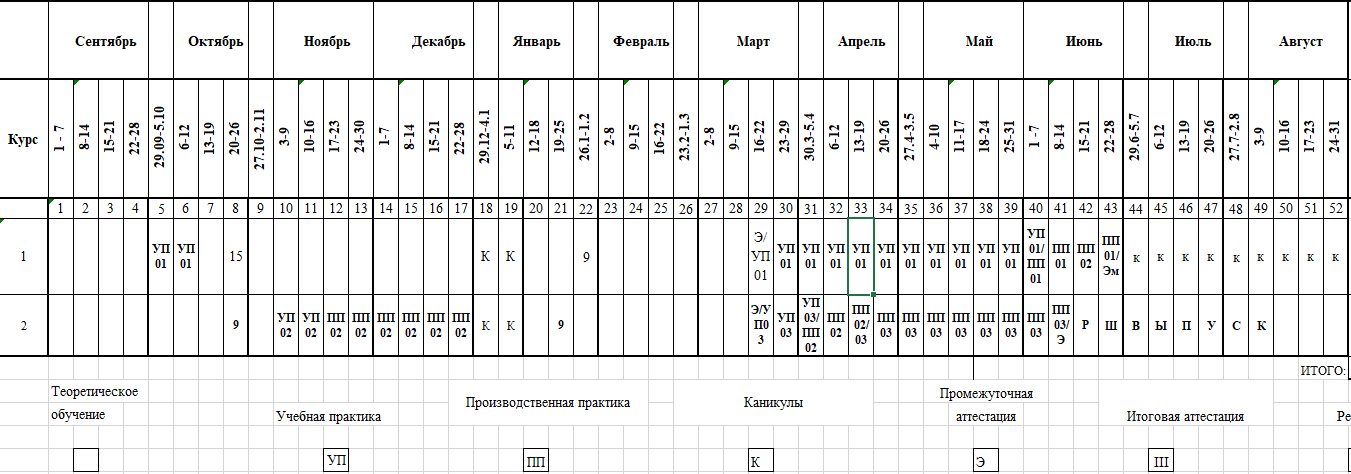 4.3.   Рабочие программы учебных дисциплин и профессиональных модулейПрограммы имеют единую структуру:паспорт, включающий область применения программы, место дисциплины (профессионального модуля) в структуре АОППО, цели и задачи учебной дисциплины (профессионального модуля), требования к результатам освоения программы; структуру и содержание учебной дисциплины;условия реализации программы;контроль и оценку результатов освоения. Содержание рабочих программ учебных дисциплин, профессиональных модулей рассмотрено на заседаниях методических комиссий, утверждено директором или заместителем директора по УМР. Содержание рабочих программ профессиональных модулей согласовано с работодателями.4.4.  Рабочие программы учебной и производственной практик Практика является обязательным разделом образовательной программы. Она представляет собой вид учебной деятельности, направленной на формирование, закрепление, развитие практических навыков и компетенций в процессе выполнения определенных видов работ, связанных с будущей профессиональной деятельностью. При реализации образовательной программы предусматриваются следующие виды практик: учебная и производственная. Программы учебной и производственной практик имеют единую структуру и включают следующие разделы:паспорт программы, включающий перечень видов профессиональной деятельности и ПК, рассматриваемых в программе, цели и задачи программы, сроки проведения всех этапов практики; результаты практики, представленные в виде профессиональных и общих компетенций; структуру и содержание практики; условия организации и проведения; контроль и оценку результатов. Содержание рабочих программ учебной и производственной практик рассмотрено на заседаниях методической комиссии профессионального цикла, утверждено директором.5. Контроль и оценка результатов освоения адаптированной образовательной программы5.1. Текущий контроль успеваемости и промежуточная аттестация обучающихсяОценка качества подготовки обучающихся проводится с целью комплексной и объективной оценки полученных знаний и умений в процессе освоения АОППО по профессии. Оценка качества освоения АОППО предусматривает следующие виды контроля: входной, текущий, тематический, рубежный, итоговый. Для обучающегося с нарушением интеллектуальной сферы рекомендуется осуществление входного контроля, назначение которого состоит в определении его способностей, особенностей восприятия и готовности к освоению учебного материала. Форма входного контроля для обучающихся устанавливается с учетом индивидуальных психофизических особенностей.Основными видами контроля учебных достижений, обучающихся (знаний, умений, практический опыт, освоенные компетенции) в рамках дисциплины или модуля в течение семестра являются текущий и промежуточный контроль. Текущий контроль – это непрерывное осуществление проверки усвоения знаний, умений и применения профессиональных навыков, формирования общих и профессиональных компетенций. Текущий контроль успеваемости осуществляется преподавателем в процессе проведения практических занятий и лабораторных работ, а также выполнения индивидуальных работ и домашних заданий, или в режиме тренировочного тестирования в целях получения информации о выполнении обучаемым требуемых действий в процессе учебной деятельности; правильности выполнения требуемых действий; соответствии формы действия данному этапу усвоения учебного материала; формировании действия с должной мерой обобщения, освоения и т.д. Процедуры текущего контроля знаний проводятся в соответствии с разработанным программно-методическим обеспечением по учебным дисциплинам и профессиональным модулям. Результаты текущего контроля отражаются в журнале учета учебных занятий. Текущий контроль успеваемости для обучающихся инвалидов и обучающихся с ограниченными возможностями здоровья имеет большое значение, поскольку позволяет своевременно выявить затруднения и отставание в обучении и внести коррективы в учебную деятельность. В процессе обучения особое внимание обращается на необходимость усвоения и выполнения требований безопасности труда.Промежуточная аттестация оценивает результаты учебной деятельности обучающегося по завершению изучения дисциплины, профессионального модуля и его составляющих. Формами промежуточной аттестации являются: дифференцированный зачет (зачет с оценкой) по отдельной учебной дисциплине, МДК;экзамен по МДКэкзамен по модулю.При оценивании используется традиционная пятибалльная система оценки. Процедура оценивания предполагает демонстрацию или подтверждение того, что обучающиеся освоили требуемые компетенции и могут осуществлять все требуемые действия в рамках данной компетенции.Способы проведения промежуточной аттестации для обучающихся с умственной отсталостью устанавливаются с учетом индивидуальных психофизических особенностей (устно, письменно на бумаге, письменно на компьютере, в форме тестирования и т.п.). При необходимости обучающимся предоставляется дополнительное время для подготовки ответа на зачете или экзамене. Возможно установление образовательной организацией индивидуальных графиков прохождения промежуточной аттестации обучающимися инвалидами и обучающимися с ограниченными возможностями здоровья.Промежуточная аттестация для обучающихся с умственной отсталостью по необходимости может проводиться в несколько этапов, формы и срок проведения которых определяется преподавателем.Для осуществления мероприятий текущего контроля успеваемости и промежуточной аттестации, обучающихся с умственной отсталостью, применяются фонды оценочных средств, адаптированные для таких обучающихся и позволяющие оценить достижение ими запланированных в АОППО результатов обучения и уровень сформированности всех заявленных компетенций. Оценочные материалы текущего контроля разрабатываются преподавателями и мастерами производственного обучения заблаговременно по каждой дисциплине, по каждому виду работ на практике, согласуются и одобряются методическими комиссиями, утверждаются заместителем директора по УПР и доводятся до сведения обучающихся.Консультации для обучающихся предусматриваются в объеме 4 часов на человека на учебный год. Формы проведения консультаций (групповые, индивидуальные, письменные, устные) определяются преподавателем исходя из специфики изучения учебного материала.5.2. Организация Итоговой аттестации выпускников инвалидов и выпускников с ограниченными возможностями здоровьяОбучающиеся, представившие документы, подтверждающие освоение компетенций при изучении ими теоретического материала и прохождении учебной практики и производственной практики по каждому из основных видов профессиональной деятельности, допускаются к итоговой аттестации. Итоговая аттестация проходит в форме квалификационного экзамена. Квалификационный экзамен включает в себя практическую квалификационную работу и проверку теоретических знаний в пределах квалификационных требований, указанных в квалификационных справочниках и профессиональных стандартов по профессии «Рабочий зеленого строительства». К проведению квалификационного экзамена привлекаются представители работодателей, их объединений.Выпускники или родители (законные представители) несовершеннолетних выпускников не позднее, чем за 3 месяца до начала итоговой аттестации подают письменное заявление о необходимости создания для них специальных условий при проведении итоговой аттестации. В специальные условия могут входить: предоставление отдельной аудитории, увеличение времени для подготовки ответа, присутствие ассистента, оказывающего необходимую помощь, выбор формы предоставления инструкции по порядку проведения итоговой аттестации, формы предоставления заданий и ответов (устно, письменно на бумаге, письменно на компьютере, с использованием услуг ассистента), использование специальных технических средств, предоставление перерыва для приема пищи, лекарств и др.На проведение итоговой аттестации отводится 1 неделя.По результатам сдачи квалификационного экзамена обучающемуся присваивается квалификация «Рабочий зеленого строительства»2 разряда.После окончания техникума выпускникам, освоившим программу профессиональной подготовки в полном объёме и прошедшим итоговую аттестацию, выдается свидетельство о профессии рабочего установленного образца.6. Обеспечение специальных условий для обучающихся инвалидов и выпускников с ограниченными возможностями здоровья6.1. Кадровое обеспечениеРеализация АОППО обеспечивается педагогическими кадрами, имеющими среднее профессиональное или высшее образование, соответствующее профилю преподаваемой дисциплины (модуля). Педагогические работники, участвующие в реализации адаптированной образовательной программы, ознакомлены с психофизическими особенностями обучающихся с нарушениями интеллекта и учитывают их при организации образовательного процесса, получают дополнительное профессиональное образование по программам повышения квалификации по тематике работы с лицами с ОВЗ. Социальная адаптация и психолого-педагогическое сопровождение осуществляются при участии социального педагога и педагога-психолога. Педагог-психолог работает по созданию благоприятного психологического климата, формированию условий, стимулирующих личностный и профессиональный рост, обеспечению психологической защищенности, поддержки и укреплению психического здоровья инвалидов и лиц с ограниченными возможностями здоровья. Социальный педагог – осуществляет контроль за соблюдением прав обучающихся в техникуме, выявляет потребности обучающихся и его семьи в сфере социальной поддержки, определяет направления помощи в адаптации и социализации.6.2. Учебно-методическое и информационное обеспечениеАдаптированная образовательная программа профессиональной подготовки обеспечена учебно-методической документацией по всем дисциплинам в соответствии с требованиями по профессии. Обучающиеся инвалиды и обучающиеся с ограниченными возможностями здоровья обеспечены:свободным доступом к библиографическим и информационным ресурсам, сети Интернет, Wi-Fi;печатными и электронными учебными изданиями;доступом к официальным, справочно-библиографическим и периодическим изданиям, имеющимся в библиотечном фонде.В образовательном процессе используются социально-активные и рефлексивные методы обучения, технологии социокультурной реабилитации. Выбор методов и средств обучения, образовательных технологий и учебно-методического обеспечения реализации образовательной программы осуществляется техникумом самостоятельно, исходя из необходимости достижения обучающимися планируемых результатов освоения образовательной программы, а также с учетом индивидуальных возможностей обучающихся из числа инвалидов с умственной отсталостью.6.3. Материально-техническое обеспечениеМатериально-техническое обеспечение реализации адаптированной образовательной программы профессиональной подготовки отвечает общим требованиям, определенным квалификационной характеристикой по профессии 17530 Рабочий зеленого строительства и особым образовательным потребностям обучающихся с ОВЗ.Материально-техническая база соответствует действующим санитарным и противопожарным нормам.Реализация адаптированной программы обеспечивает:- выполнение обучающимися лабораторных работ и практических заданий, включая как обязательный компонент практические задания с использованием персональным компьютеров;- освоение обучающимися профессиональных дисциплин в условиях созданной соответствующей образовательной среды в образовательном учреждении или в организациях в зависимости от специфики вида профессиональной деятельности.При использовании электронных изданий образовательное учреждение обеспечивает каждого обучающегося рабочим местом в компьютерном классе в соответствии с объемом изучаемых дисциплин.Образовательное учреждение имеет необходимый перечень кабинетов и других помещений для реализации адаптированной образовательной программы:кабинеты для проведения занятий: агрономии; цветоводства; ботаники; экономики; основы информатики; математики; охраны труда и безопасность жизнедеятельности; педагога-психолога; лаборатории для практических занятий; мастерские для учебной практики; теплица (3*6) на территории техникума; спортивный комплекс: спортивный зал, тренажерный зал. залы: библиотека, читальный зал с выходом в сеть Интернет; актовый зал.Технические средства обучения: средства ИКТ, устройства для записи визуальной и звуковой информации. 	6.4. Требования к организации практики для обучающихся инвалидов и обучающихся с ограниченными возможностями здоровьяПрактика является обязательным разделом адаптированной программы профессиональной подготовки. Она представляет собой вид учебных занятий, непосредственно ориентированных на профессионально-практическую подготовку обучающихся, в том числе обеспечивающую выполнение квалификационной работыи сдачу квалификационного экзамена. Для адаптированной программы реализуются все виды практик.Цели и задачи, программы и формы отчетности по каждому виду практики определяются образовательной организацией самостоятельно.Для обучающихся с умственной отсталостью форма проведения практики устанавливается образовательной организацией с учетом особенностей психофизического развития, индивидуальных возможностей и состояния здоровья.При определении мест прохождения учебной и производственных практик обучающимся с ОВЗ (умственная отсталость) образовательная организация учитывает рекомендации, данные по результатам медико-социальной экспертизы, содержащиеся в индивидуальной программе реабилитации, относительно рекомендованных условий и видов труда. При необходимости для прохождения практики инвалидами создаются специальные рабочие места с учетом нарушенных функций и ограничений их жизнедеятельности в соответствии с требованиями6.5. Характеристика социокультурной среды образовательной организации, обеспечивающей социальную адаптацию обучающихся инвалидов и обучающихся с ограниченными возможностями здоровьяОсновные виды сопровождения учебного процесса обучающихся инвалидов и обучающихся с ограниченными возможностями здоровья в ГАПОУ СО «Тавдинский техникум им. А.А. Елохина».1. Организационно-педагогическое сопровождение студентов с умственной отсталостью направлено на контроль освоения образовательной программы в соответствии с графиком учебного процесса и включает в себя:рациональный подход к составлению расписания учебных занятий,подбор и разработку учебных материалов с учетом возможностей представления контента в визуальной форме,контроль посещений занятий,помощь в организации самостоятельной работы,организацию индивидуальных консультаций, проведение индивидуальных занятий или занятий в малых группах по отдельным дисциплинам,контроль результатов  текущего контроля и промежуточной аттестации,коррекцию взаимодействия преподавателей и студентов с ОВЗ, консультирование по психофизическим особенностям студентов с ОВЗ, проведение инструктажей и семинаров для преподавателей и сотрудников2. Психолого-педагогическое сопровождение студентов с умственной отсталостью обеспечивает снятие нервно-психического напряжения, коррекцию самооценки, развитие психических функций (памяти, мышления, воображения, внимания), преодоление пассивности, формирование самостоятельности, ответственности и активной жизненной позиции, преодоление отчужденности и формирование коммуникативных навыков. В процессе психолого-педагогического сопровождения профессионального обучения лиц с ограниченными возможностями здоровья реализуются основные коррекционно-реабилитационные задачи:обогащение и расширение знаний и представлений об окружающей действительности;развитие личностных компонентов познавательной деятельности (целенаправленности, активности, самостоятельности);развитие познавательной активности и познавательных интересов;формирование необходимого уровня социализации;развитие коммуникативной деятельности;развитие обще интеллектуальных умений;развитие мнемической деятельности;укрепление и сохранение психофизического здоровья.Методы психолого-педагогического сопровождения профессионального обучения лиц с умственной отсталостью: дидактические и коррекционные упражнения, все виды терапии (библиотерапии, изотерапии, музыкотерапии,  хромотерапия), моделирование и анализ социальных ситуаций, деловые и деятельностные игры, педагогические тренинги.Организуются занятия с социальным педагогом по программе психолого-педагогического сопровождения профессионального обучения лиц с ограниченными возможностями здоровья. Социальное сопровождение решает широкий спектр вопросов социального характера, от которых зависит успешная учеба инвалидов и лиц с ограниченными возможностями здоровья в образовательной организации. Это содействие в решении бытовых проблем, транспортных вопросов, экскурсия по городу с целью знакомства с необходимыми объектами социальной сферы: почтовыми отделениями, магазинами, учреждениями социального обеспечения, заведениями культуры и отдыха, социальные выплаты, выделение материальной помощи, вопросы стипендиального обеспечения, назначение именных и целевых стипендий различного уровня, организация досуга, летнего отдыха. Для осуществления личностного, индивидуализированного социального сопровождения обучающихся с умственной отсталостью внедрено волонтерское движение среди студенчества. Волонтерское движение не только способствует социализации инвалидов, но и влияет на развитие общекультурного уровня у остальных обучающихся, формирует гражданскую, правовую и профессиональную позицию готовности всех членов коллектива к общению и сотрудничеству, к способности толерантно воспринимать социальные, личностные и культурные различия.Воспитательная работа для ребят с умственной отсталостью организована по всем приоритетным направлениям. Культурно-досуговые мероприятия, спорт, студенческое самоуправление, совместный досуг, раскрывают и развивают разнообразные способности и таланты обучающихся с умственной отсталостью.Одним из эффективных методов подготовки конкурентоспособного работника является привлечение обучающихся с умственной отсталостью к участию в конкурсах и олимпиадах профессионального мастерства на различных уровнях.7. Организация образовательного процесса в период развития неблагоприятной эпидемиологической ситуации в регионе и введения в действие временных ограничительных мер в целях профилактики и борьбы с инфекционными заболеваниями (карантина).В случае введения на территории Тавдинского городского округа временных ограничительных и запрещающих противоэпидемических мероприятий, образовательная программа реализуется с применением дистанционных образовательных технологий и электронного обучения. Педагогические работники, отвечающие за реализацию рабочих программ учебных дисциплин и профессиональных модулей, в том числе учебных и производственных практик, разрабатывают учебно-методические материалы, обеспечивающие все виды учебной и самостоятельной деятельности обучающихся в электронно-информационной образовательной среде и позволяющие преподавателю применять наиболее эффективные, оптимальные методы и приемы работы по осуществлению бесконтактной коммуникации.Контроль и оценка результатов освоения образовательной программы при дистанционном способе реализации осуществляется через текущий контроль успеваемости и промежуточную аттестацию обучающихся в соответствии нормативными локальными актами техникума.Утверждена приказом директора ГАПОУ СО«Тавдинский техникум им. А.А. Елохина»от 15.04.2022 г. № 66/1-одСОГЛАСОВАНО_________________________________________________________________________________________________________________должность          подпись             Фамилия И.О«     » ___________    2022 года.   РАССМОТРЕНА методической комиссией профессионального цикла протокол № 9 от 28.03.2022г.ПРИНЯТА педагогическим советом       протокол № 5 от 14.04.2022г.РАССМОТРЕНА методической комиссией профессионального цикла протокол № 9 от 28.03.2022г.ПРИНЯТА педагогическим советом       протокол № 5 от 14.04.2022г.1.Общие положения  31.1. Нормативно-правовая основа разработки АОППО 41.2. Объем образовательной программы, сроки освоения и присваиваемые квалификации41.3. Требования к поступающим на обучение по АОППО42. Характеристика профессиональной деятельности выпускников 53. Планируемые результаты освоения образовательной программы профессионального обучения63.1	Общие компетенции63.2.	 Профессиональные компетенции74. Документы, регламентирующие структуру и организацию образовательного процесса114.1. Учебный план114.2. Календарный учебный график     134.3. Рабочие программы учебных дисциплин и профессиональных модулей203.4. Рабочие программы учебной и производственной практик205. Контроль и оценка результатов освоения образовательной программы 205.1. Текущий контроль успеваемости и промежуточная аттестация обучающихся.205.2. Организация Итоговой аттестации выпускников 22 6. Обеспечение специальных условий для обучающихся инвалидов и выпускников с ограниченными возможностями здоровья236.1 Кадровое обеспечение236.2 Учебно-методическое и информационное обеспечение 236.3.  Материально-техническое обеспечение 236.4. Требования к организации практики для обучающихся с умственной отсталостью246.5. Характеристика социокультурной среды образовательной организации, обеспечивающей социальную адаптацию обучающихся с умственной отсталостью257. Организация образовательного процесса в период развития неблагоприятной эпидемиологической ситуации в регионе и введения в действие временных ограничительных меры в целях профилактики и борьбы с инфекционными заболеваниями (карантина)26Код компетенцииФормулировка компетенцииОсновные показатели оценки результатаОК 1.Понимать сущность и социальную значимость будущей профессии, проявлять к ней устойчивый интерес.Динамика учебных достижений. Проявление активности, инициативности в процессе освоения профессиональной деятельности, наличие положительных отзывов по итогам учебной и производственной практик, участие в студенческих конференциях, конкурсах.ОК 2.Организовывать собственную деятельность, исходя из цели и способов ее достижения, определенных руководителем.Рациональность планирования и организации деятельности по выполнению профессиональных заданий.ОК 3.Анализировать рабочую ситуацию, осуществлять текущий и итоговый контроль, оценку и коррекцию собственной деятельности, нести ответственность за результаты своей работы.Самоанализ и коррекция результатов собственной работы; проявление ответственности за результаты своей работыОК 4.Осуществлять поиск информации, необходимой для эффективного выполнения профессиональных задач.Оптимальность выбора информации для эффективного выполнения профессиональных задач. Правильность использования различных обучающих программ.ОК 5.Использовать информационно-коммуникационные технологии в профессиональной деятельности.Правильность использования различных прикладных программ; правильность использования информационно-коммуникационных технологий в профессиональной деятельности.ОК 6.Работать в команде, эффективно общаться с коллегами, руководством, клиентами.Рациональность взаимодействия в ходе совместной деятельности.Оснные видыдеятельностиКод и наименованиекомпетенцииПоказатели освоения компетенцииВД.1 Выращивание цветочно-декоративных культур в открытом и защищенном грунте.ПК 1.1. Проводить семенное и вегетативное размножение цветочно-декоративных культур. ПК 1.2. Выполнять пикировку всходов. ПК 1.3. Высаживать растения в грунт. ПК 1.4. Выполнять перевалку и пересадку горшечных растений.ПК 1.5. Ухаживать за растениями, размноженными рассадным и безрассадным способами.ПК 1.6.Составлять композиции из комнатных растений. ПК 1.7. Выполнять агротехнические работы в зимних садах.Практический опыт:семенного и вегетативного размножения цветочно-декоративных культур; пикировки всходов цветочных культур;высадки растений в грунт; выполнения перевалки и пересадки горшечных растений; ухода за растениями, размноженными рассадным и безрассадным способами;составления композиций из комнатных растений; ухода за комнатными растениями;выбора оборудования и инвентаря;выполнения агротехнических операций в соответствии с технологическими картами.Умения:подготовка рабочего места;использовать специализированное оборудование и инструменты;подготавливать почву для посева и посадки семян; проводить предпосевную обработку семян и вегетативное деление растений; выполнять посев семян и посадку растений, ухаживать за всходами;определять готовность всходов к пикировке, выполнять пикировку растений;высаживать рассаду растений в открытый грунт, соблюдая условия посадки;определять необходимость в перевалке и пересадке по внешним признакам, проводить перевалку и пересадку, ухаживать за пересаженными растениями;проводить полив и прополку растений, рыхление почвы; проводить подкормки и пинцировку растений; проводить обработку против болезней и вредителей; формировать растения;выполнять работы по внутреннему озеленению помещений, по составлению букетов, корзин, аранжировок.Знания:специализированное оборудование и инструменты; правила техники безопасности и охраны труда; ассортимент цветочно-декоративных и горшечных культур, их внутреннее и внешнее строение, биологические свойства; способы обработки семян перед посевом; приемы стратификации, скарификации и другие способы стимуляции семян к прорастанию;способы вегетативного размножения растений; химические средства для обработки семян и почвы;правила посева семян и ухода за всходами;ассортимент растений, подлежащий пикировке, сроки проведения пикировки и ее правила; виды подкормок, правила проведения подкормки и пинцировки растений;сроки и условия высадки растений в грунт, способы высадки рассады;потребности в пересадке и перевалке горшечных культур, способы и сроки перевалки и пересадки; виды сорняков; сроки и потребности в поливе и прополке растений, рыхлении почвы;способы полива и прополки растений, рыхления почвы; виды подкормок, способы подкормки растений; виды болезней и вредителей, способы борьбы с болезнями и вредителями растений;приемы обрезки, подвязки, прищипки растений; виды и способы озеленения помещений.определение терминов аранжировка, панно и картина.Выращивание древесно-кустарниковых культур.ПК 2.1. Проводить размножение деревьев и кустарников.ПК 2.2. Выполнять посадку деревьев и кустарников. ПК 2.3. Ухаживать за высаженными деревьями и кустарниками.ПК 2.4. Формировать кроны деревьев и кустарников.Практический опыт:размножения деревьев и кустарников;посадки деревьев и кустарников;ухода за высаженными деревьями и кустарниками;формирования кроны деревьев и кустарников;выбора оборудования и инвентаря;выполнения агротехнических операций в соответствии с технологическими картами.Умения:подготовка рабочего места;использовать специализированное оборудование и инструменты;проводить деление, зеленое черенкование, прививку древесных растений;выполнение технологической последовательности вегетативного размножения деревьев и кустарников;подготавливать посадочное место; выполнять посадку древесных растений согласно агротехническим требованиям; проводить подкормки минеральными и органическими удобрениями; проводить обработку против болезней и вредителей; придавать кроне древесного растения заданную проектом форму;проводить полив и прополку растений, рыхление почвы;соблюдение требований техники безопасности.Знания:специализированное оборудование и инструменты; правила техники безопасности и охраны труда; ассортимент древесно-кустарниковых растений, их внешнее и внутреннее строение; биологические и экологические свойства древесно-кустарниковых растений, их распространение; агротехнические требования; правила и методы размножения древесных растений; приемы зеленого черенкования; химические препараты-стимуляторы; сроки и приемы проведения прививки, способы прививки древесных растений; индивидуальные особенности посадки древесно-кустарниковых растений, методы посадки; виды удобрений, способы подкормки деревьев и кустарников; болезни и вредителей, способы защиты и обработки деревьев и кустарников; виды формирования кроны деревьев и кустарников, сроки проведения работ, способы формирования кроны.ВД.3 Озеленение и благоустройство различных территорий.ПК 3.1. Создавать и оформлять цветники различных типов. ПК 3.2.Выполнять работы по вертикальному озеленению, созданию и содержанию живых изгородей. ПК 3.3. Устраивать и ремонтировать садовые дорожки. ПК 3.4. Выполнять работы по устройству и содержанию водоемов, рокариев и альпинариевПрактический опыт:оформления цветников различных типов и видов; выполнения работ по устройству и содержанию газонов, вертикальному озеленению, созданию и содержанию живых изгородей; выполнения работ по устройству и ремонту садовых дорожек; выполнения работ по устройству и содержанию водоемов, рокариев и альпинариев.Умения:использовать специализированную технику и инструменты; создавать цветники на первично озеленяемых и существующих объектах; принимать композиционные решения по оформлению цветников; работать с различными видами рассадных и горшечных культур; рассчитывать потребность в посадочном материале; подготавливать почву под посев трав; проводить равномерный посев трав согласно норме высева, ухаживать за всходами; производить ремонт газона; определять тип вертикального озеленения, производить высадку и закрепление на опоре лиан и вьющихся растений, создавая живую изгородь, ухаживать за растениями; читать проектные чертежи; подготавливать основание под дорожки различного типа; разбивать дорожки различного типа, ремонтировать существующие; подготавливать основание под водоем, рокарий, альпинарий; устраивать и ремонтировать водоемы, рокарий, альпинарии; ухаживать за водоемами, рокариями, альпинариями.Знания:специализированная техника и инструменты; правила техники безопасности и охраны труда; терминология работ и условные сокращения в проектных чертежах; типы и виды цветников и способы их оформления; виды газонных трав и их смеси, сроки и нормы посева, способы посева трав, особенности полива; степень и причины повреждения газона, способы устранения повреждений газона; ассортимент вьющихся растений и древесных лиан, приемы посадки и закрепления на опоре; правила стрижки и содержания живой изгороди; типы дорожек и их оснований, материал покрытия, способы укладки и ремонта дорожек; типы водоемов, рокариев, альпинариев; правила подготовки основания и технологии устройства водоемов, рокариев, альпинариев; приемы очистки водоемов.индексКомпоненты программыСентябрьСентябрьСентябрьСентябрьСентябрьОктябрь Октябрь Октябрь Октябрь НоябрьНоябрьНоябрьНоябрьДекабрьДекабрьДекабрьДекабрьДекабрьЯнварьЯнварьЯнварьЯнварьФевральФевральФевральФевральМартМартМартМартМартАпрельАпрельАпрельАпрельМайМайМайМайИюньИюньИюньИюньИюньВсего часовиндексКомпоненты программы1815222961320273101724181522295121926291623291623306132027411182518152229Всего часовиндексКомпоненты программы71421285121926291623307142128411182518152218152229512192631017243171421285Всего часовиндексКомпоненты программыНеделиНеделиНеделиНеделиНеделиНеделиНеделиНеделиНеделиНеделиНеделиНеделиНеделиНеделиНеделиНеделиНеделиНеделиНеделиНеделиНеделиНеделиНеделиНеделиНеделиНеделиНеделиНеделиНеделиНеделиНеделиНеделиНеделиНеделиНеделиНеделиНеделиНеделиНеделиНеделиНеделиНеделиНеделиНеделиВсего часовиндексКомпоненты программы1234567891011121314151617181920212223242526272829303132333435363738394041424344Всего часов1курс1курс1курс1курс1курс1курс1курс1курс1курс1курс1курс1курс1курс1курс1курс1курс1курс1курс1курс1курс1курс1курс1курс1курс1курс1курс1курс1курс1курс1курс1курс1курс1курс1курс1курс1курс1курс1курс1курс1курс1курс1курс1курс1курс1курс1курс1курсА. 00 Адаптационный циклА.02Социальная адаптация и основы социально-правовых знаний ХХХХХХХХХХХХХХ Х  :///40А.05Физическая культура (адаптационная)ХХХХХХХХХХХХХХ Х  ://ХХХХХХХХ Х  :/100ОП.00Общепрофессиональный цикл///ОП.02Охрана трудаХХХХХХХХХХХХХХ Х  :///34ОП.03БотаникаХХХХХХХХХХХХХХ Х  :///82ОП. 04Основы агрономииХХХХХХХХХХХХХХХ//ХХХХХХХХ Х  :/98ОП. 06Основы фитодизайнаХХХХХХХХХХХХХХ Х  :/34ОП. 08Механизация и автоматизация работ в декоративном садоводстве//ХХХХХХХХ Х  :/34ПМ.00Профессиональные модули///ПМ.01Выращивание цветочно-декоративных культур в открытом и защищенном грунте///МДК.01.01Технология выращивания цветочно-декоративных культурХХХХХХХХХХХХХХХ//ХХХХХХХХ Х  ::/208МДК.01.02Технология выращивания комнатных растений//ХХХХХХХХ Х  :/84УП.01ХХ//ХХХХХХХХХХХХ :  /390ПП.01ХХХХ :  90Эм.01Экзамен по модулю//:/6Всего час. в неделю учебных занятийВсего час. в неделю учебных занятий3030303030303030303030303030303030//30303030303030303030303030303030303030303030303012002 курс2 курс2 курс2 курс2 курс2 курс2 курс2 курс2 курс2 курс2 курс2 курс2 курс2 курс2 курс2 курс2 курс2 курс2 курс2 курс2 курс2 курс2 курс2 курс2 курс2 курс2 курс2 курс2 курс2 курс2 курс2 курс2 курс2 курс2 курс2 курс2 курс2 курс2 курс2 курс2 курс2 курс2 курс2 курс2 курс2 курс2 курсА. 00 Адаптационный циклА.01Психология личности и профессионального самоопределения//ХХХХХХХХ Х  :46А.03Основы финансовой грамотности//ХХХХХХХХ Х  :32А.04Адаптивные информационные технологии//ХХХХХХХХ Х  :40А.05Физическая культура (адаптационная)ХХХХХХХХ Х  ://ХХХХХХХХ Х  :64ОП.00Общепрофессиональный цикл//ОП. 01Основы экономикиХХХХХХХХ Х  ://50ОП. 04Основы агрономииХХХХХХХХ Х  ://18ОП.05Безопасность жизнедеятельностиХХХХХХХХХ//ХХХХХХХХ Х  :40ОП. 07Специальный рисунокХХХХХХХХ Х  ://34П.00Профессиональный цикл//ПМ.00Профессиональные модули//ПМ.02 Выращивание древесно-кустарниковых культур. //МДК.02.01Технология выращивания древесно-кустарниковых культур. ХХХХХХХХХ//ХХХХХХХХХ:126УП.02ХХ//60ПП.02ХХХХХХ//ХХХ :  :240Эм.02Экзамен по модулю//:6ПМ.03 Озеленение и благоустройство различных территорий//МДК.03.01Основы зеленого строительства//ХХХХХХХХ Х  :108УП. 03//ХХХ60ПП.03//ХХХХХХХХХ :  240Эм.03Экзамен по модулю//:6ИА//Δ30Всего час. в неделю учебных занятийВсего час. в неделю учебных занятий3030303030303030303030303030303030//30303030303030303030303030303030 30303030303030301200Обозначения:Обозначения:Обозначения:Обозначения:Обозначения:Обозначения:Обозначения:Обозначения:Обозначения:Х−учебные занятияучебные занятияучебные занятияучебные занятияучебные занятияучебные занятияучебные занятия:−промежуточная аттестацияпромежуточная аттестацияпромежуточная аттестацияпромежуточная аттестацияпромежуточная аттестацияпромежуточная аттестацияпромежуточная аттестацияпромежуточная аттестацияпромежуточная аттестацияпромежуточная аттестацияпромежуточная аттестация/−каникулыканикулыканикулыканикулыΔ−Итоговая аттестацияИтоговая аттестацияИтоговая аттестацияИтоговая аттестацияИтоговая аттестацияИтоговая аттестацияИтоговая аттестацияИтоговая аттестацияИтоговая аттестацияИтоговая аттестацияИтоговая аттестацияИтоговая аттестацияИтоговая аттестацияИтоговая аттестацияИтоговая аттестацияИтоговая аттестацияИтоговая аттестацияИтоговая аттестация